WEB 2  ARAÇLARI     Projelerimiz boyunca öğrencilerimize web 2 araçları konusunda eğitimler verilerek;      . Canva     . Chartterpix     .  Bitmoji      . Wordart      . Wordwall             Konularında karma takım çalışmaları yapıldı.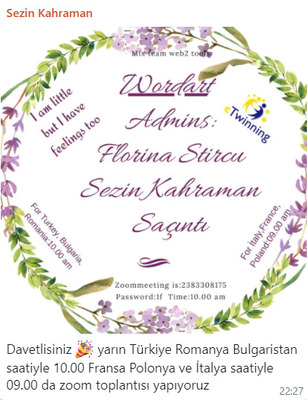 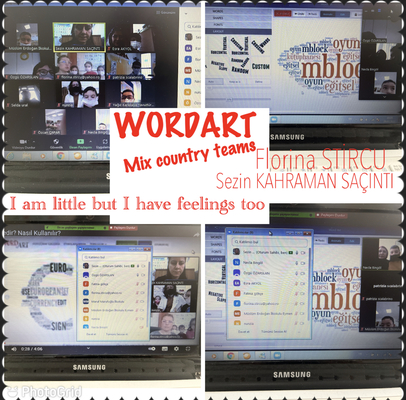 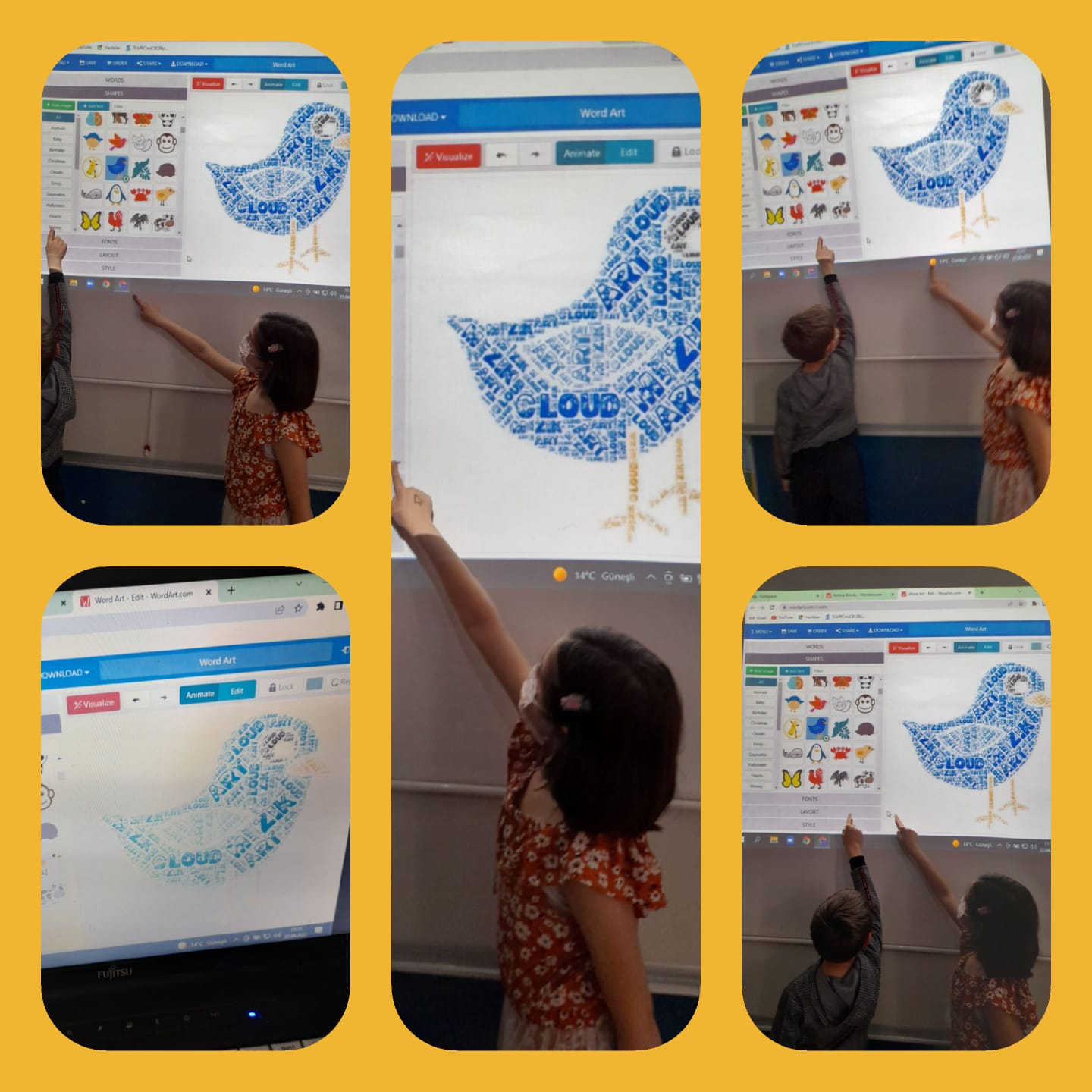 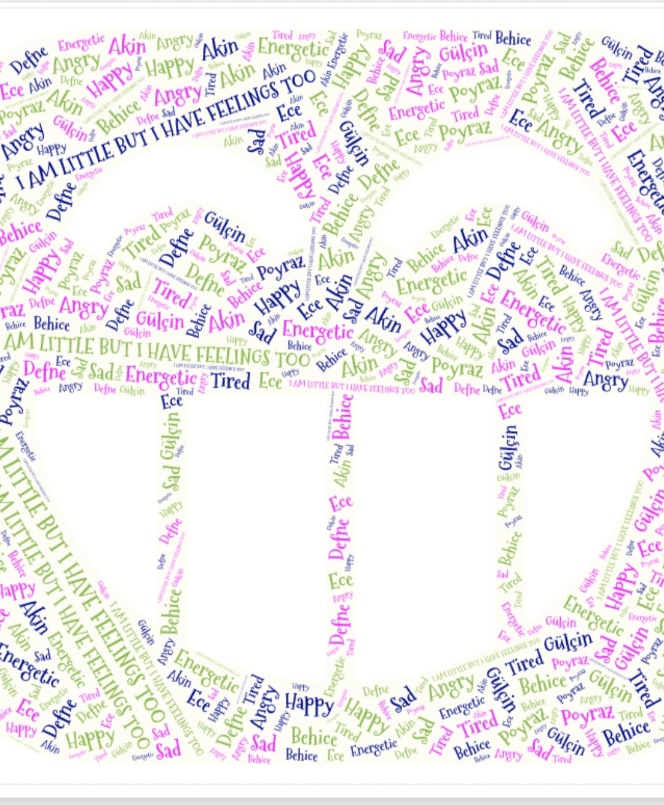 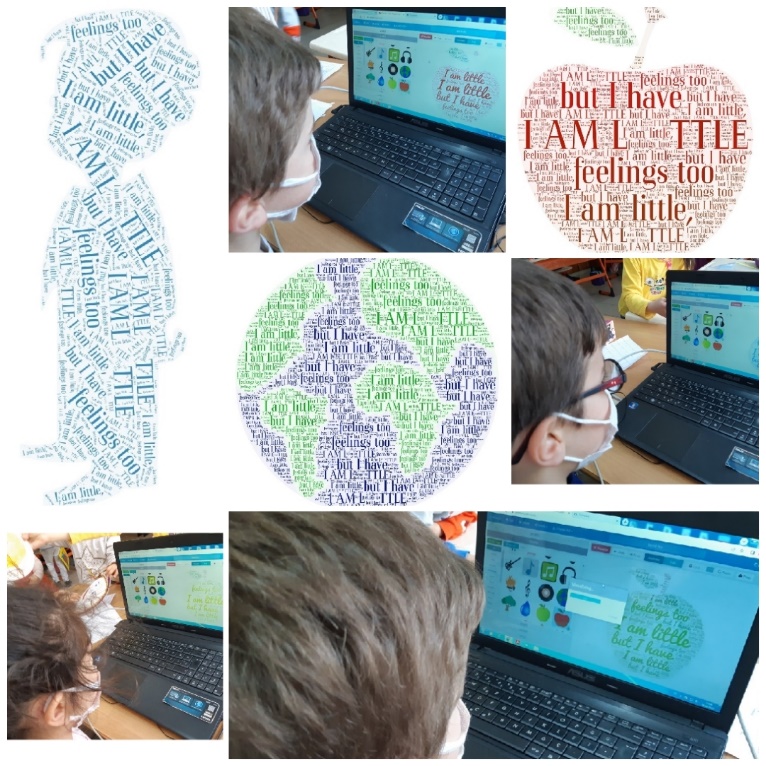 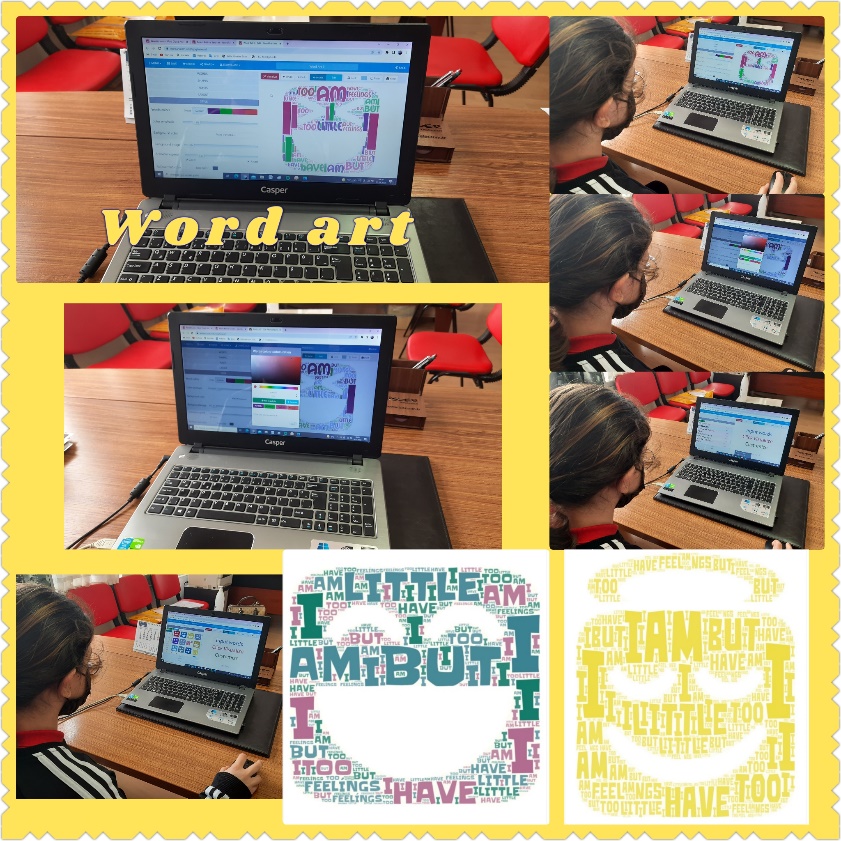 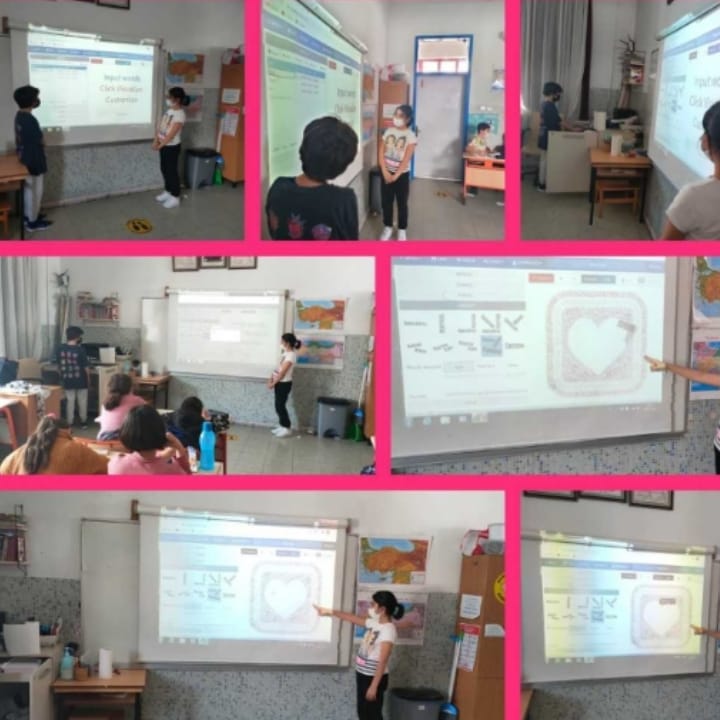 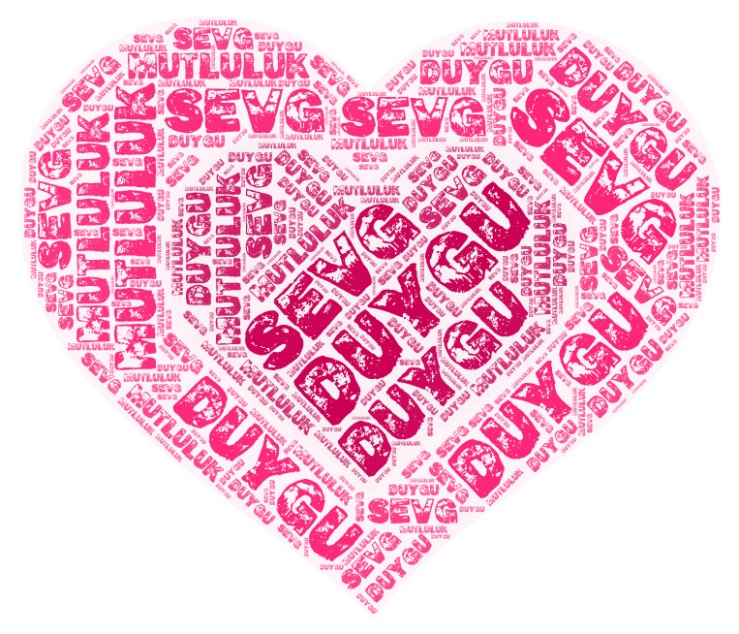 